VO 3. 3. 2021Plán online hodiny1) Napište si do sešitu nadpis „Potřeba“ a sestavte si žebříček svých potřeb. Zvažte, co nutně potřebuješ (potřeby nezbytné) a bez čeho se dokážeš obejít (potřeby zbytné).Potřeby nezbytné 				Potřeby zbytné 2) Zapište si do sešitu tento zápisekPotřeby = vědomí nedostatku, kterého nutí člověka tento nedostatek odstranit (hmotné: jídlo, nehmotné: zajít si do divadla, …) Statek = předměty využívané k uspokojování lidských potřeb (pračka, lednička, oděv, vůle dokončit studium)Služba = činnosti uspokojující lidské potřeby (obchod, opravy)Maslow: pyramida potřeb 3) Přečtěte si v učebnici na str. 48 celou stránku a odpovězte na otázky, jaké jsou výrobní a nevýrobní činnosti a uvědomte si, jaký je mezi nimi rozdíl4) Vytiskněte, případě přepište do sešitu odpovědi z tohoto cvičení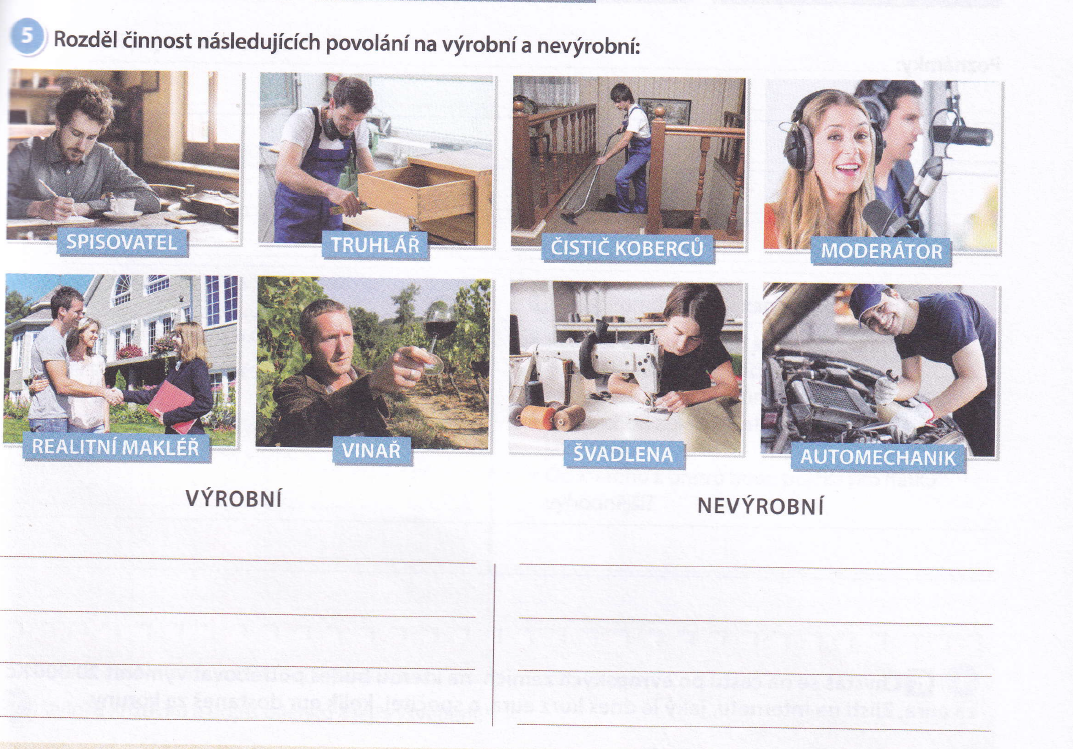 5) Opište si pojmy a přiřaďte k sobě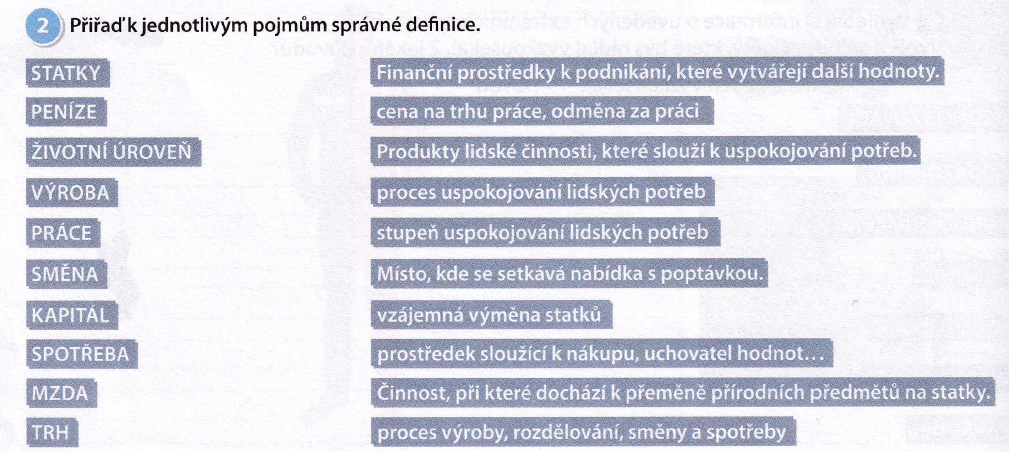 